Table S1: Mean water chemistry data for each sampling occasion during the six-week study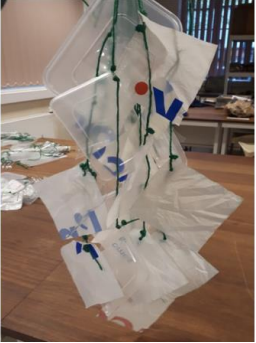 Figure S1: A photograph of the sampling apparatus used prior to deployment in Knypersley reservoir, showing replicates of each piece of plastic. One of these pieces of apparatus was removed each week. 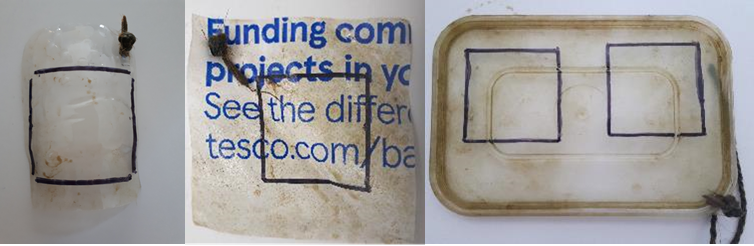 Figure S2: Photographs of the 10x10cm squares from which biofilms were removed for analysis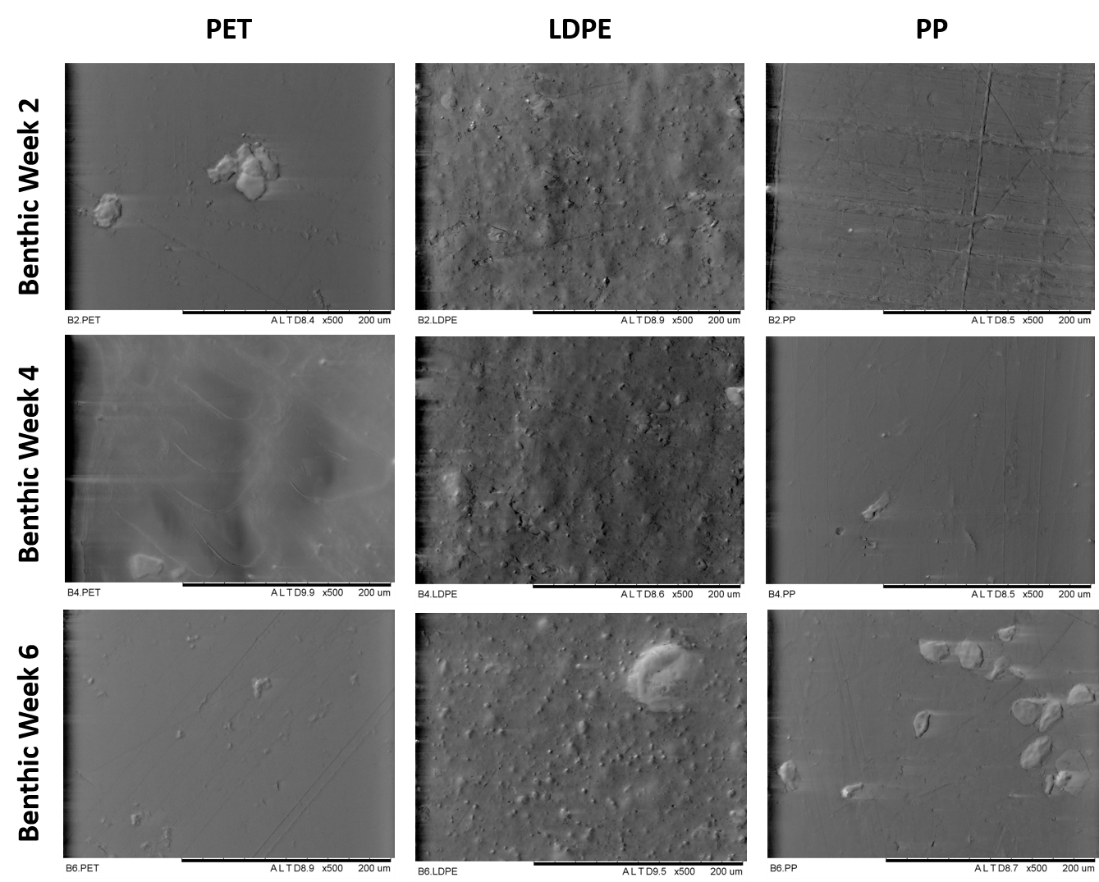 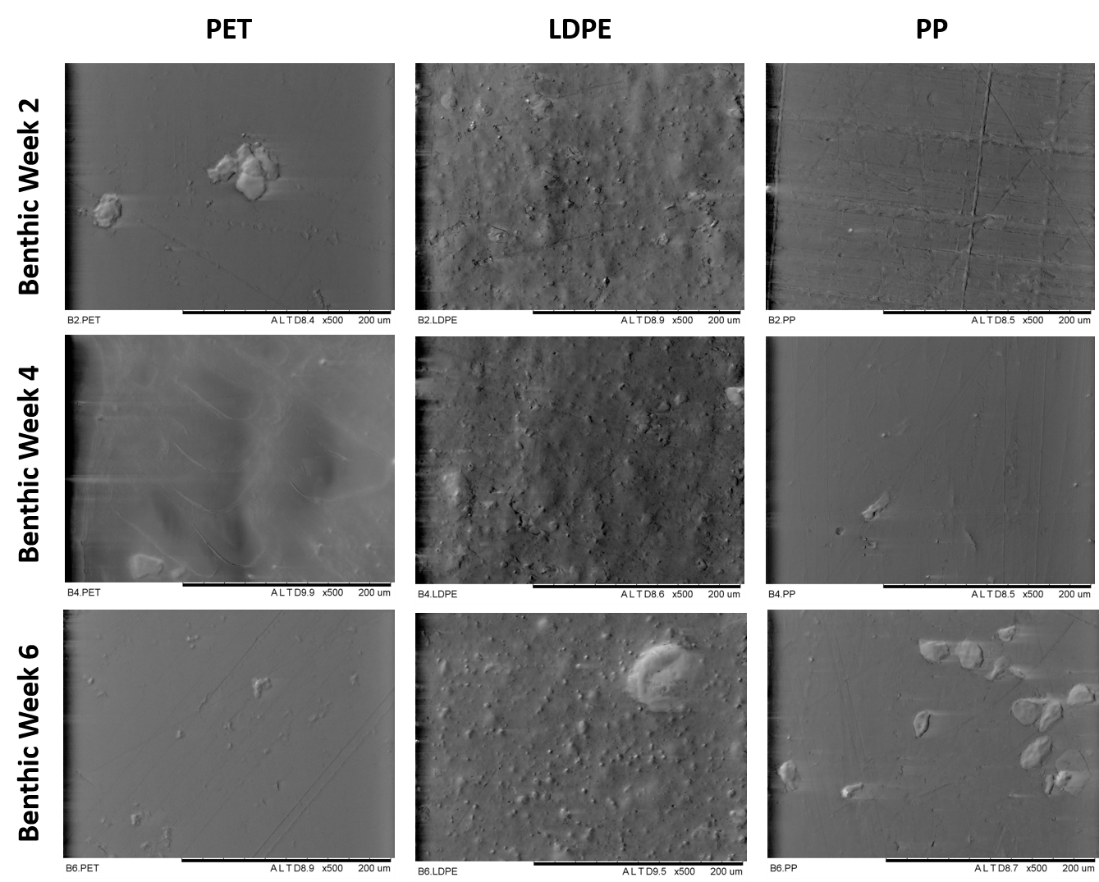 Figure S3: SEM micrographs showing the progression of polymer surface degradation after 2, 4 and 6 of submersion in the aphotic zone of Knypersley Reservoir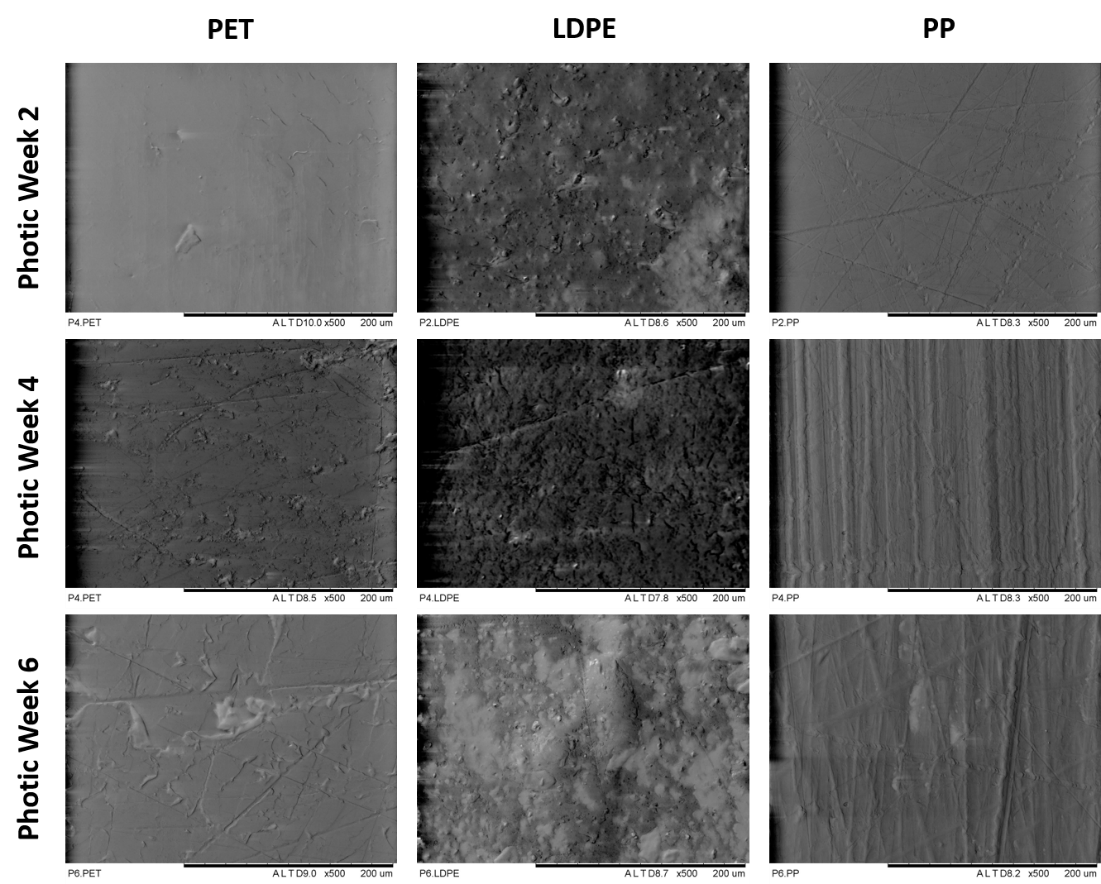 Figure S4: SEM micrographs showing the progression of polymer surface degradation after 2, 4 and 6 of submersion in the photic zone of Knypersley ReservoirParameterWeek 1Week 2Week 3Week 4Week 5Week 6Chloride (ppm)31.1229.3231.3731.3780.2730.73SD0.7083.5760.1210.05240.5350.052Sulphate (ppm)30.7829.8831.4331.4995.7531.10SD0.5472.5920.0720.02730.3990.063Nitrate (ppm)18.9117.77818.4417.9439.1217.6SD0.2350.9500.0950.03210.7190.063